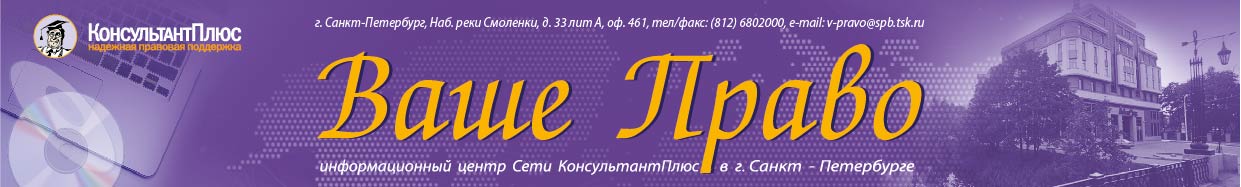 Уважаемые партнеры!Предлагаем Вам посетить  совместный семинарООО «Ваше Право Консультант Плюс» и Палаты профессиональных бухгалтеров и аудиторов на тему:«Заработная плата и трудовые отношения в 2022 и 2023 годах.Революционные поправки в НК РФ: единый налоговый счет, новый порядок внесения и сверки платежей. Глобальные изменения страхового обеспечения и персонифицированного учета с 2023 года»Дата и время: 15 ноября (вторник) 10:00-17:00Лектор: Морозова Ирина Владимировна - специалист-практик по вопросам расчетов с персоналом по оплате труда, действительный член ИПБ России, автор многочисленных книг и публикаций по вопросам труда и заработной платы.Место проведения: г. Санкт-Петербург, Васильевский остров, 11-я линия, д. 50*, гостиница «Наш отель», 2 этаж, Желтый зал.В программе семинара:1. Манифест ФНС «Перспектива-2030. Система клиентоцентричности государства как часть инициатив социально-экономического развития России до 2030 года. Автоматическое бесконтактное налогообложение и бездекларационная отчетность. Создание индивидуального профиля клиента для формирования проактивных сервисов. Внедрение системы мониторинга госуслуг и обратной связи.2. Единый налоговый платеж с 2023 года. Совокупная обязанность и единый налоговый счет. Правила формирования «входящего» сальдо. Уплата налогов и страховых взносов единым налоговым платежом (ЕНП).  Уведомление ФНС об исчисленных суммах налогов и страховых взносов. Новые правила заполнения платежек на бюджетные перечисления с 2023 года. Уплата до наступления срока отчетности. Требование ФНС об уплате по новым правилам. Новый порядок взыскания недоимки и блокировки счета. Зачет и возврат переплаты. 3. Объединение в ФСС и ПФР. Создание единого социального фонда России (СФР). Единый объект, необлагаемые суммы и предельная величина базы для расчета взносов на пенсионное, медицинское и социальное страхование. Ставки страховых взносов на 2023 год. Объединение льготных категорий плательщиков в три группы. Изменение правил расчета и уплаты взносов, состава отчетности и порядка ее сдачи, а также условий назначения пособий. 4. Электронный документооборот в сфере трудовых отношений. Порядок взаимодействия информационной системы работодателя и портала Госуслуг для обмена электронными кадровыми документами. Алгоритм введения в организации электронного документооборота. Перечень документов, категории работников, которые переходят на ЭКДО. Виды электронной подписи.5. Особенности регулирования трудовых отношений.  Правительственный перенос выходных в 2023 году. Разъяснения Роструда о работе в особых условия и видах времени отдыха. Особый режим труда и отдыха в организациях ОПК. Изменение в законодательстве о персональных данных. 6. Средний заработок. Методика расчета и порядок применения в нестандартных ситуациях. 7. График отпусков на 2023 год. Второй отпуск родителям детей-инвалидов с 2023 года. 8. Удержания из заработной платы. Виды, очередность и ограничения. Заявление о сохранении прожиточного минимума через суперсервис «Цифровое исполнительное производство» на Госуслугах.9. Пособия по социальному страхованию. «Проактивный» механизм назначения и выплаты пособий. Работа на больничном и в отпуске по уходу за ребенком – позиция ФСС. Обновленные правила возмещения из ФСС расходов на оплату дополнительных выходных дней для ухода за детьми-инвалидами. Новый список застрахованных лиц с 2023 года. Условия для получения пособий исполнителей по договорам ГПХ и временно пребывающих иностранцев. Отмена справки 182н. 10. Страхование от несчастных случаев на производстве и профессиональных заболеваний. Обновленный отчет о расходах на травматизм. Компенсация молока и «коронавирусных» расходов за счет взносов на травматизм. Новый порядок расследования и учета несчастных случаев и профзаболеваний работников. Компенсации за вредные условия до утверждения результатов СОУТ.11. ПФР. Поправки в формы персотчетности и правила их заполнения. Новая форма персонифицированной отчетности для работодателей летчиков и шахтеров. Включение в сведения о трудовой деятельности работника информации о социальном страховании- новая редакция ст. 66.1 ТК РФ с 2023 года Новый бланк сведений о трудовой деятельности СТД-СФР с 2023 года. 12. Страховые взносы и отчетность. Завершение периода отсрочки по уплате страховых взносов. Контроль права на пониженный тариф, доплата и уточненная отчетность. Форма Расчета по страховым взносам и ее контрольные соотношения.13. НДФЛ. Завершение периода моратория на банкротство 2 октября. Доходы, облагаемые по ставке 13% и 15%. НДФЛ с доходов дистанционщиков, которые работают за границей. Новации 2023 года: стандартный вычет на недееспособных детей без зависимости от их возраста, лимиты компенсаций удаленщикам и суточных для разъездной работы. Новое определение даты получения дохода в виде оплаты труда с 2023 года. Актуальные сроки уплаты НДФЛ  в 2023 году,  с учетом переносов из-за выходных и праздничных дней. Обновление формы 6-НДФЛ с 2023 года.14.  Расчеты с самозанятыми гражданами. Причины аннулирование постановки на учет в качестве налогоплательщика НПД. Контроль перевода действующих или бывших работников в самозанятые. Ответственность за попытки легализации конвертной схемы оплаты труда.15. Особенности трудоустройства иностранных граждан. Прием на работу беженцев и лиц, получивших убежище. Постановка иностранных граждан и лиц без гражданства на миграционный учет в электронном виде через портал Госуслуг. Включение иностранных работников без статуса ВКС в систему ОМС. Новые условия для получения медицинской помощи и пособий временно пребывающими иностранцами с 2023 года.16. Ответы на вопросы и практические рекомендации.* Программа будет дополнена в случае принятия ко дню проведения семинара законов, вносящих изменения и дополнения в ТК РФ, НК РФ и другие законы, имеющие отношение к проведению расчетов с работниками и налогообложению выплат.Стоимость участия В стоимость участия входит кофе-брейк, бизнес-ланч,  раздаточный материал и комплект для записи.Подробности уточняйте по тел. +79818209828 СветланаВнимание! Обязательна предварительная регистрация! (по телефону или на сайте)Обращаем внимание, что семинары теперь проводятся на новой площадке!Пеший маршрут от станции  метро Василеостровская представлен ниже.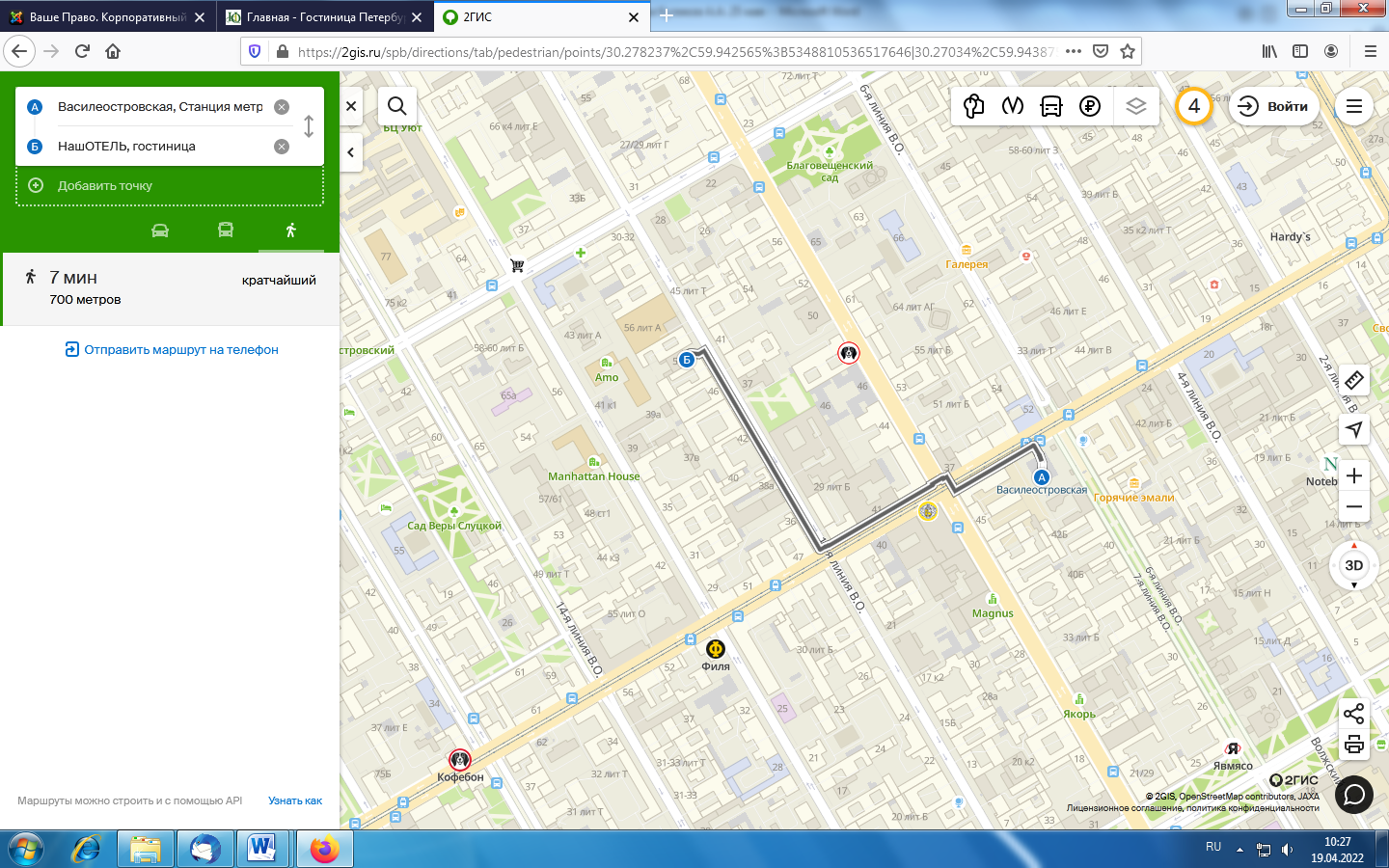 за одного слушателя от организации5500 руб.5500 руб.за двоих слушателей от организации8200 руб. (с обедом на всех слушателей)8200 руб. (с обедом на всех слушателей)за троих и более слушателей от организации10000 руб. (с обедом на всех слушателей)10000 руб. (с обедом на всех слушателей)для слушателей, которые не являются клиентами компании «Ваше Право»*6 500 руб.онлайн-участие 2 600 руб.запись2 100 руб.Аттестованным бухгалтерам, не имеющим задолженности по оплате взносов, выдается сертификат на 10 часов системы UCPA в зачет 40-часовой программы повышения квалификации (стоимость 1100 руб).